Уважаемые жители Раевского муниципального образования.Одной из главных задач бюджетной политики является обеспечение прозрачности и открытости бюджетного процесса. Для привлечения большого количества граждан к участию в обсуждении вопросов формирования бюджета района и его исполнения разработан «Бюджет для граждан».«Бюджет для граждан» предназначен прежде всего для жителей , не обладающих специальными знаниями в сфере бюджетного законодательства. Информация «Бюджет для граждан» в доступной форме знакомит граждан с основными характеристиками бюджета Раевского муниципального образования.Бюджетный процесс- ежегодное формирование и исполнение бюджета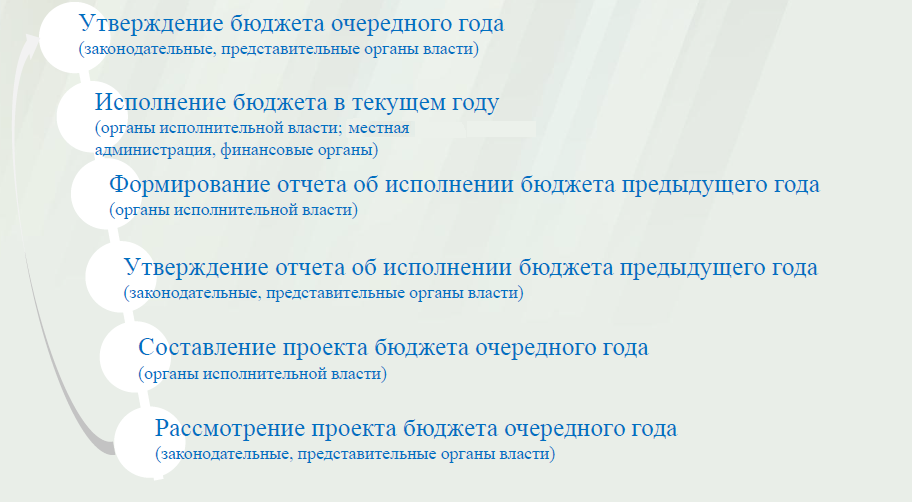 Что такое бюджет?Бюджет – это план доходов и расходов на определенный период.Бюджет Раевского муниципального образования  тыс. руб.Зачем нужны бюджеты?Для выполнения своих задач муниципальному образованию необходим бюджет, который формируется за счет сбора налогов и безвозмездных поступлений направляемых на финансирование бюджетных расходов.Основные характеристики бюджета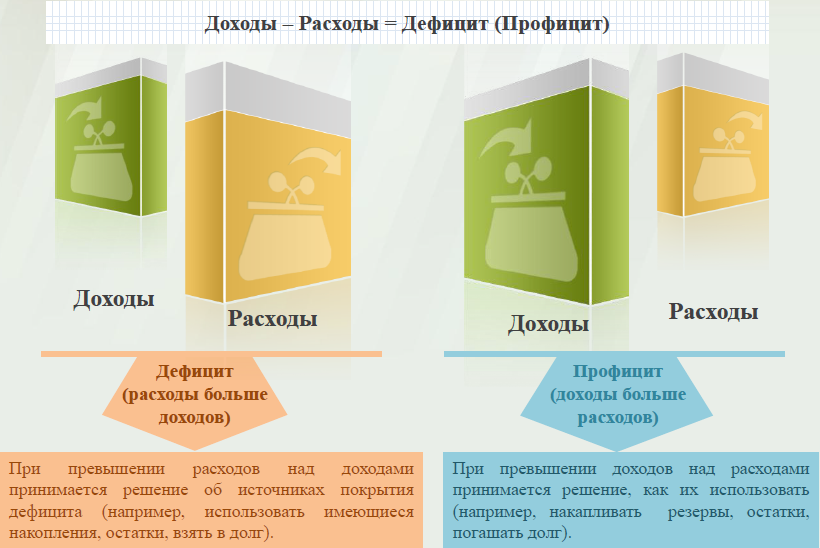 Дефицит и профицит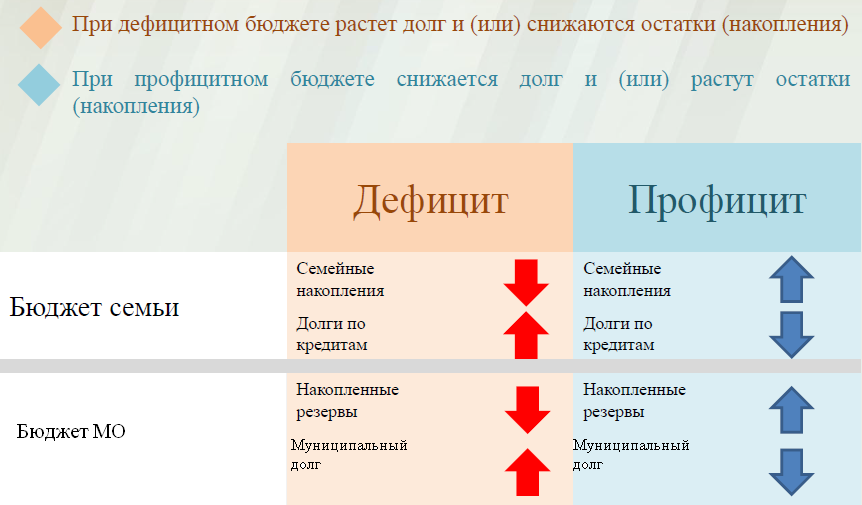 Доходы бюджета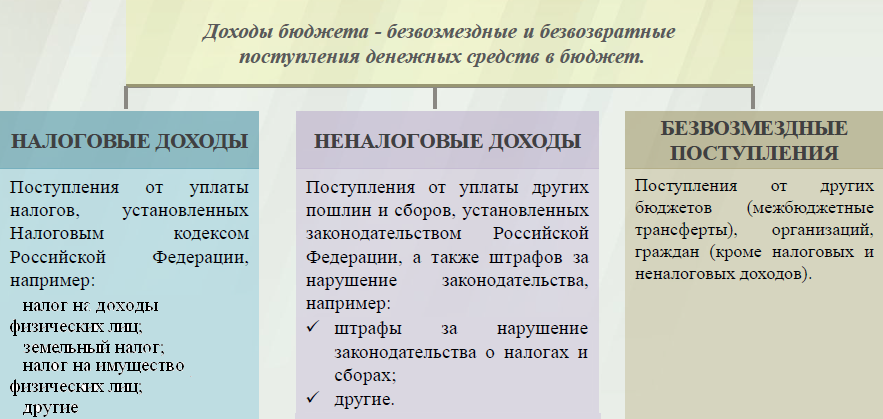 Межбюджетные трансферты-основной вид безвозмездных перечислений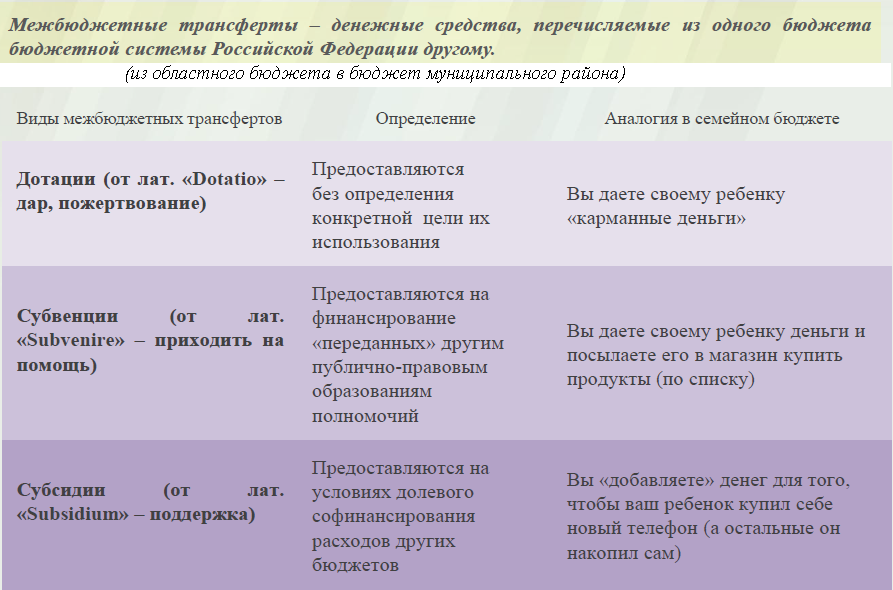 Федеральные, региональные и местные налоги.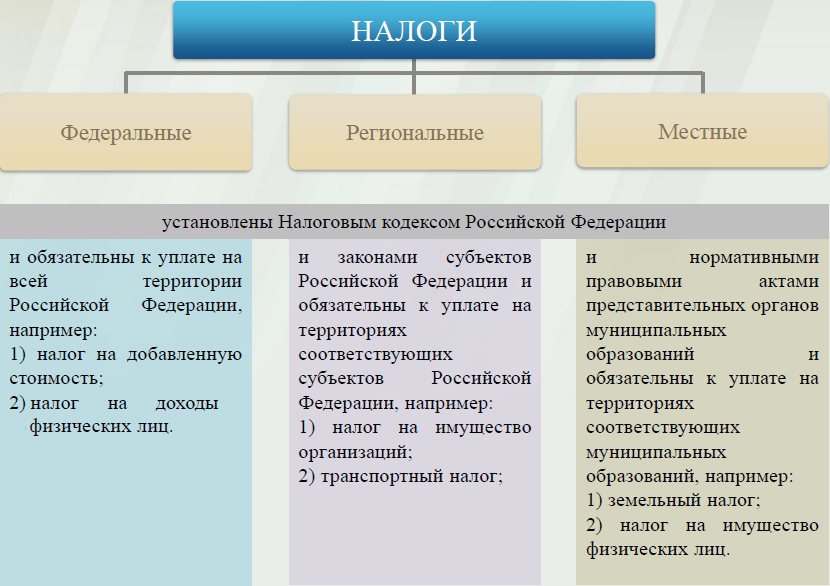 Мы все - налогоплательщики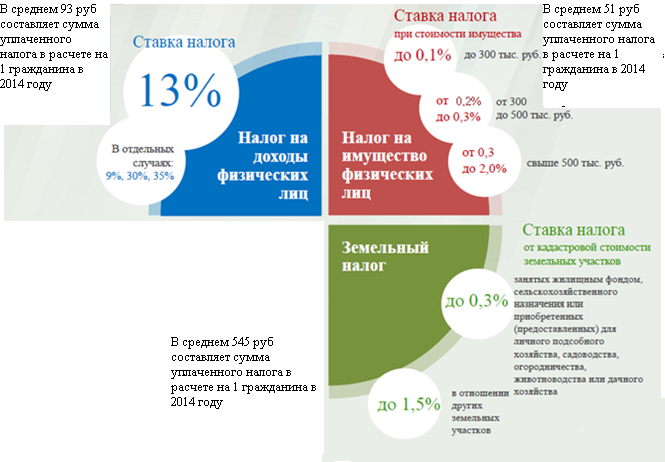 Налоги, зачисляемые в бюджет муниципального образования в 2016 году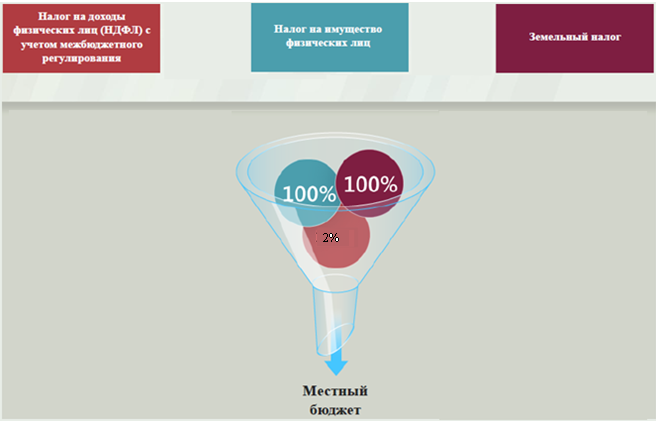 Структура доходов бюджета Раевского муниципального образования  (тыс. руб.)Структура доходов В 2014 году доходы составили – 2176,4 тыс. руб.План доходов в 2015 году составил – 1400,9 тыс. руб.Доходы бюджета в 2016 году составят – 1021,6 тыс. руб.  При расчете прогнозируемого объема доходов  бюджета учитывалисьизменения налогового и бюджетного законодательства Российской Федерации и Саратовской области, вступающие в действие с 1 января 2016 года.  Налоговые доходы бюджета муниципального  образования  прогнозируются в сумме 900,0 тыс. рублей.   Основными бюджетообразующими доходами бюджета муниципального образования являются земельный налог,  налог на доходы физических лиц и налог на имущество физических лиц .    РАСХОДЫ.Расходы бюджета – выплачиваемые из бюджета денежные средства.В каких единицах измеряются параметры бюджетов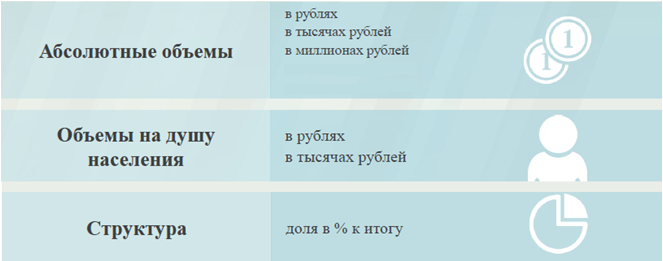 Расходы по основным функциям муниципального образования.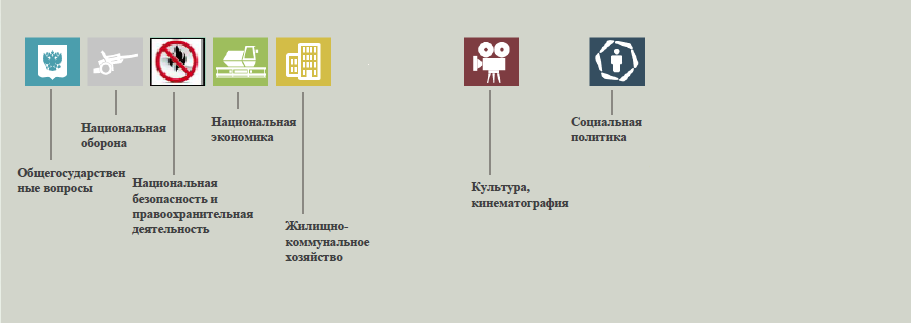 Структура расходов бюджета Раевского муниципального образования по разделам в 2014-2016 годах.																	%Расходы бюджета Раевского муниципального образования по основным разделам на душу населения				руб.Расходы бюджета Раевского муниципального образования запланированы на 2016 год в сумме  1021,6 тыс. руб., что ниже плановых расходов на 2015 год  на 851,9 тыс. руб. Общий объем и структура расходов представлена в следующей форме:  									                     тыс. руб.Диаграмма (Доля протяженности автомобильных дорог общего пользования местного значения, не отвечающих нормативным требованиям, в общей протяженности автомобильных дорог общего пользования местного значения в целом по муниципальному образованию.)ПоказателиФакт 2014 годаПлан 2015 годаПлан 2016 годаДоходы, в том числе2176,41400,91021,6Налоговые, неналоговые доходы2074,21289,9900,0Безвозмездные поступления 102,2111,0121,6Расходы, в том числе 2164,71873,51021,6Общегосударственные вопросы1385,11205,2726,5ЖКХ269,2288,0171,1Национальная экономика356,1243,50Национальная оборона62,058,563,0Другие расходы92,378,361,0Баланс (доходы-расходы)Дефицит или профицит11,7-472,60Наименование доходовФактическое исполнение за 2014 годУточненный план за 2015 годБюджет на 2016 годНаименование доходовФактическое исполнение за 2014 годУточненный план за 2015 годБюджет на 2016 годНалоговые доходы всего:2019,91283,9900,0в том численалог на доходы физ.лиц1003,0219,7187,0акцизы на нефтепродукты365,7238,6единый сельскохозяйственный  налог9,532,24,1налог на имущество физ.лиц54,652,460,0земельный налог587,1740,0647,9госпошлина1,01,0Неналоговые доходы всего:54,36,0в том числеарендная плата за земли42,0доходы от продажи материальных и нематериальных активов6,3штрафы, санкции и возмещение ущерба6,06,0Безвозмездные поступления всего:102,2111,0121,6в том числедотации бюджетам субъектов Российской Федерации и муниципальных образований40,242,558,6дотации бюджетам субъектов Российской Федерации и муниципальных образований40,242,558,6субсидии бюджетам субъектов Российской Федерации и муниципальных образований субсидии бюджетам субъектов Российской Федерации и муниципальных образований субвенции бюджетам субъектов Российской Федерации и муниципальных образований.62,058,563,0субвенции бюджетам субъектов Российской Федерации и муниципальных образований.62,058,563,0прочие безвозмездные поступления   10,0Итого доходов:2176,41400,91021,6РазделНаименование2014г2015г2016гВсего10010010001Общегосударственные вопросы64,064,371,102Национальная оборона2,93,16,204Национальная экономика16,513,005Жилищно-коммунальное хозяйство13,715,416,708Культура, кинематография0,81,40,510Социальная политика2,12,85,5РазделПоказатель2014г2015г2016г05Жилищно-коммунальное хозяйство267,3267,2158,708Культура, кинематография17,024,14,610Социальная политика21,548,451,901Содержание работников органов местного самоуправления1033,61118,0673,9Итого расходы местного бюджета1072,01737,9947,7Расходы2014 год2015 год2016 годОбщегосударственныевопросы1385,11205,2726,5Национальная оборона62,058,563,0Национальная экономика356,1243,5Жилищно-коммунальное хозяйство296,2288,0171,1Культура, кинематография18,826,05,0Социальная политика46,552,256,0Обслуживание государственного муниципального долга0,1ИТОГО расходов:2164,61873,51021,6